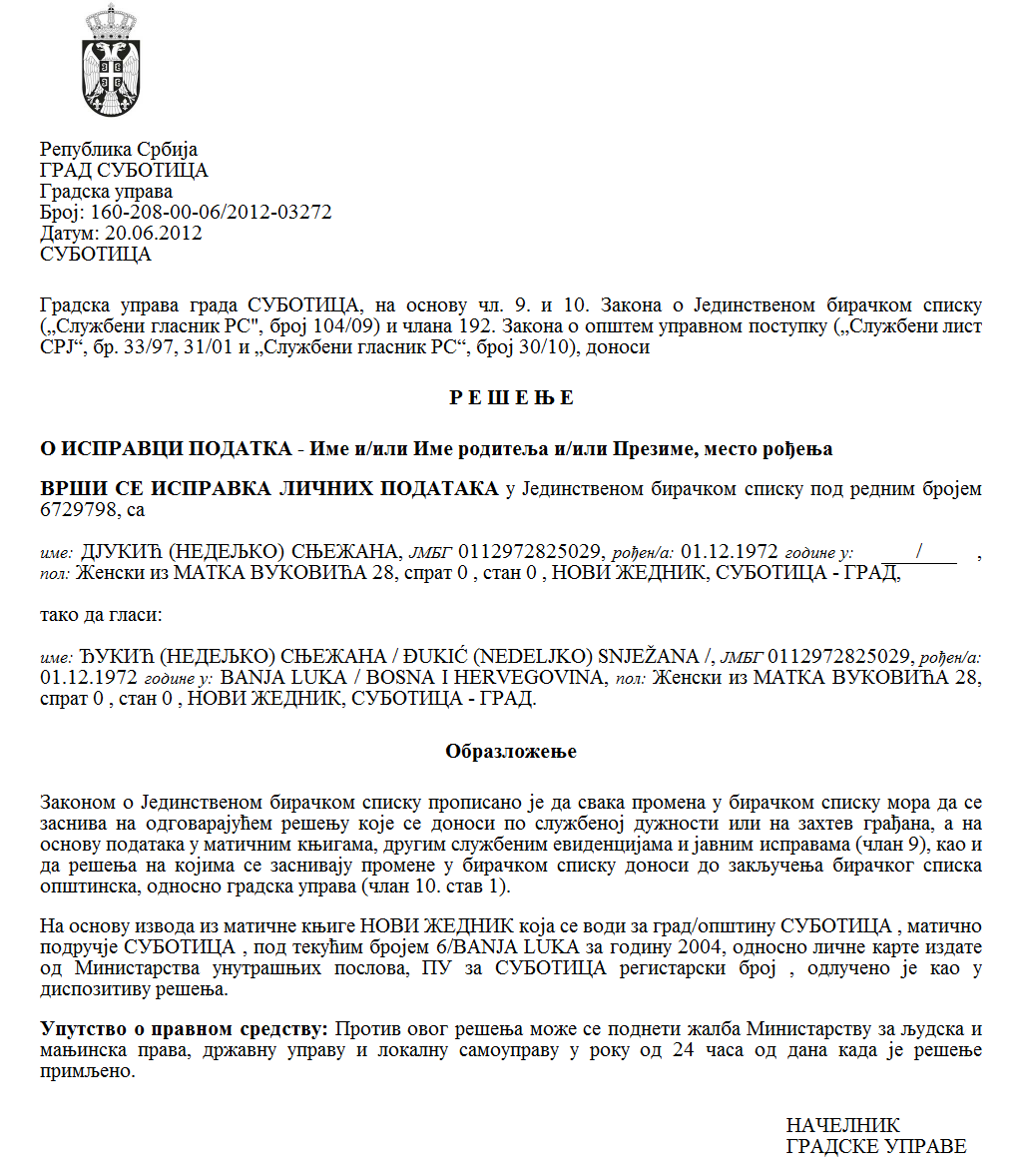 Szerb Köztársaság Vajdaság Autonóm Tartomány Zenta község Zenta község köztulajdonából ingatlan elidegenítésére  írásos árajánlatok begyűjtési eljárásának lefolytatásában illetékes bizottságSzám: 46-36/2021-I Kelt: 2021.11.09.ZENTA A helyi önkormányzatról szóló törvény (az SZK Hivatalos Közlönye, 129/2007., 83/2014. – más törv., 101/2016. – más törv. és 47/2018. sz.) 44. szakasza 1. bekezdésének 6. pontja,  Zenta község statútuma (Zenta Község Hivatalos Lapja, 4/2019. sz.) 61. szakasza 1. bekezdésének 9. pontja és az építési telekről szóló rendelet (Zenta Község Hivatalos Lapja, 17/2009., 25/2010., 2/2014., 8/2019. és 36/2020. sz.) 6. szakasza, valamint Zenta  község köztulajdonából a kiépítetlen építési telek elidegenítéséről szóló rendelet (Zenta Község Hivatalos Lapja, 25/2021. sz.) 3. szakasza alapján Zenta község polgármesterem e g h i r d e t iaz eljárást írásos árajánlatok begyűjtésére Zenta község köztulajdonában levő   kiépítetlen építési telek elidegenítése céljából  AZ ELIDEGENÍTÉS MÓDJA: írásos árajánlatok begyűjtésének eljárása. AZ ELIDEGENÍTÉS TÁRGYA a városi kiépítetlen telek - kataszteri osztály: építési telek, amelynek teljes területe  15643 m2,  amely Zentán, a  Karađorđe u. sz. n. helyezkedik el és bejegyzésre került mint  Zenta község köztulajdona 1/1 részben a  zentai k. k. 18465-ös számú ingatlanlapjában, Karađorđe u. sz. n., a zentai k. k. 8084/1-es számú kataszteri parcellaszámon, területe 8533 m2 és a  zentai k. k. 8084/13-as kataszteri parcellaszámon, területe  7110 m2.A szóban forgó építési telek kezdő, illetve legalacsonyabb összege 10.637.240,00 dinárt tesz ki, összhangban az ingatlan értékbecslésével, száma 46-36/2021-IV/05, amelyet Zenta község Községi Közigazgatási Hivatalának a helyi adóigazgatási alosztálya dolgozott ki 2021.10.13-án. A zentai k. k. 8084/1-es és 8084/13-as számú kataszteri parcellák területének rendeltetése: munkaövezet és komplexum. Az építési parcellán a  munkaövezetben engedélyezett egy vagy több főépület kiépítése: üzletviteli,   termelési és raktározási létesítmények, valamint kombinált kiépítés – üzletviteli-termelői létesítmény, üzletviteli-raktározási létesítmény vagy üzletviteli-termelési-raktározási létesítmény. A fő létesítmények mellett az építési parcellán  engedélyezett más létesítmények kiépítése is, segédlétesítmények: portásfülke,  őrző-  és  mérlegház,  éléstár és raktár, silók, ereszek és létesítmények a gépeknek és járműveknek, járműmérleg, tipikus  transzformátor állomások, MRS, termelő  energetikai létesítmények megújuló energiaforrásokból 10 MVA alatt,   létesítmények az elektronikus kommunikációs felszerelésre, kazánház, vízhatlan beton emésztőgödör (mint  átmeneti megoldás a települési csatornahálózatra való  csatlakozásig), kút, kerítés stb. A földterület rendezettsége: létezik műszaki lehetőség az installációkra, illetve a  kommunális infrastruktúra létesítményeire való csatlakozásra a 8084/10-es számú  kataszteri parcellaszámon (megközelítő  közlekedési útvonal). A zentai k. k.  8084/1-es számú parcellának nincs közvetlen hozzáférése a nyilvános közlekedési útvonalhoz. A létesítmények csatlakozása az infrastruktúra hálózatra (vízvezeték,  csatorna, optikai kábel, gázvezeték stb.) a beruházó, illetve a létesítmény tulajdonosának kérelme alapján történik az egyesített procedúra által, a  csatlakozás valós költségeinek a megtérítése mellett.  A szóban forgó építési telek látott állapotban kerül elidegenítésre.  ÁLTALÁNOS FELTÉTELEKAz írásos árajánlatok begyűjtési eljárását Zenta község köztulajdonából építési telek elidegenítésére nyilvános árveréssel, illetve nyilvános hirdetménnyel írásos árajánlatok begyűjtési eljárásának vagy az építési telek bérbeadása  lefolytatásában illetékes bizottság folytatja le. Az írásos árajánlatok begyűjtési eljárásában a részvételre jogosultak a  hazai és  külföldi  jogi és természetes személyek, ha  Zenta község számlájára, száma: 840-0000001247804-43, a számla neve: Zenta község Községi Közigazgatási Hivatala – Letét a köztulajdonból ingatlan elidegenítésére, hivatkozással a 84-231-es számra befizették a közzétett kezdő összeg 10%-ának a letététjét az ingatlan elidegenítésére, amely Zenta község köztulajdonából kerül elidegenítésre.A jelentkezésnek az írásos árajánlatok begyűjtésének eljárásában kötelezően tartalmaznia kell: a jelentkezett természetes személy családi és utónevét, valamint a személyi számát, illetve a vállalkozók számára az üzlet törzsszámát az üzletek egységes regiszteréből és az adóazonosító számot, a jogi személy nevét, illetve cégnevét és székhelyét, illetve a bizonyítékot a tevékenység bejegyzéséről a gazdasági alanyok regiszterében, valamint az adóazonosító számot, a szabályos képviseleti meghatalmazást, hitelesítve összhangban az aláírások,  kéziratok és átiratok hitelesítéséről szóló törvény előírásaival,  az összeget, amelyet ajánl a szóban forgó építési telekért,  bizonyítékot a befizetett letétről.A külföldi jogi és természetes személyek, akik részt vesznek az írásos árajánlatok  begyűjtésének eljárásában, bizonyítékot nyújtanak az előző bekezdés szerint,  összhangban az anyaország törvényalkotásával és a Szerb Köztársaság   jogszabályaival.A jelentkezéseket az írásos árajánlatok begyűjtési eljárásában a szükséges  iratokkal, amelyek a jelen hirdetményben megjelölésre kerültek, a jelen hirdetmény közzétételétől számított 30 napon belül kell megküldeni a nyilvános árverés eljárása lefolytatásában, illetve nyilvános hirdetés útján az árajánlatok  begyűjtése eljárásában Zenta község köztulajdonából az építési telek elidegenítésében, illetve bérbeadásában illetékes bizottságnak. A jelentkezéseket a Bizottságnak Zenta község Községi Közigazgatási Hivatala építésügyi és kommunális teendők osztályának vagyonjogi alosztálya címére kell megküldeni, 24400 Zenta, Fő tér 1-es szám alatt posta útján vagy közvetlenül a fogadóirodában. A jelentkezéseket, illetve árajánlatokat kötelezően zárt borítékban kell beterjeszteni, a megjelöléssel,  hogy mely lokalitásra vonatkozik, a parcellaszámmal és külön megjelöléssel NEM FELBONTANDÓ.   A késedelmes és a hiányos árajánlatokat a bizottság elveti, és nem fogja megvitatni. Az árajánlat határidőn kívülinek tekintendő, ha azt a nyilvános hirdetményben   megjelölt határidőn kívül terjesztik be. Szabálytalan árajánlatnak tekintendő az, amelyet nyitott borítékban terjesztenek be, vagy amelyet illetően magán a borítékon nincs láthatóan megjelölve, hogy mely építési parcellára vonatkozik az árajánlat, illetve, amely nem tartalmazza az összes szükséges adatot és kért  dokumentumot a jelen hirdetmény IX. pontja szerint, illetve az árajánlat, amelyet  illetően a kínált adásvételi ár százalékban kerül kifejezésre, vagy alacsonyabb a  kezdő összegnél. A jelentkezés beterjesztője a letéttel garantálja, hogy adásvételi szerződést köt  az építési telekre, ha az árajánlata az írásos árajánlatok begyűjtési eljárásában a legkedvezőbbként kerül  megállapításra.  Az írásos árajánlatok begyűjtési eljárásában a résztvevőnek, akinek az árajánlata  elfogadásra került, a letett letét beszámolásra kerül az elidegenítés végső árba. A jelentkezés, illetve az árajánlat  beterjesztője,  aki  jogosultságot szerez arra, hogy  megvásárolja az építési telket elveszti jogát a letét visszafizetésére, ha nem köti meg az építési telek adásvételi szerződését, az építési telek adásvételéről szóló jogerős határozat meghozatalától számított 30 napon belül, vagy ha nem fizeti ki a vételárat az adásvételi szerződés megkötésétől számított 30 napon.  A nyilvános hirdetmény szerinti árajánlatok begyűjtésének eljárása sikeresnek tekintendő, ha legalább egy szabályos árajánlat érkezett be határidőben. A beérkezett árajánlatok bontására, amelyen minden érdekelt ajánlattevő részt vehet, 2021.12.17-én kerül sor Zenta község székhelyén, Zentán, a Fő tér 1-es szám alatt, az I. emeleti 35-ös számú teremben, 10,30 órai kezdettel.  A szóban forgó telekre a jogosultságot azon határidőben és szabályosan beküldött jelentkező szerez, aki az írásos eljárások begyűjtési eljárásában a legmagasabb összeget kínálta az építési telekért, amely a köztulajdonból kerül elidegenítésre.  Az írásos árajánlatok begyűjtési eljárásában részvevőknek, akik nem szerezték meg az építési telket, a befizetett letét visszafizetésre kerül a beérkezett árajánlatok bontása napjától számított 15 napon belül. A határozatot az építési telek elidegenítéséről a köztulajdonból Zenta község polgármestere hozza meg. Ez a határozat a közigazgatási eljárásban végleges, és ellene a résztvevő közigazgatási pert indíthat a határozat megküldésétől számított 30 napon belül. Az építési telek elidegenítéséről szóló határozat alapján a személy, aki jogosultságot szerzett a felvásárlásra és a község megkötik az elidegenítésről szóló szerződést. A szerződés megkötésre kerül, ha  a Községi Vagyonjogi Ügyészség a határozat jogerősségétől számított 30 napon belül nem indított pert a hatásköri   bíróság előtt Zenta község polgármestere határozatának a megsemmisítésére, a feltétellel, hogy addig beszerzésre kerül a Vagyon-visszaszármaztatási Ügynökség igazolása, miszerint a szóban forgó parcella nincs visszaszármaztatási eljárásban. Ha az ajánlattevő, aki számára elidegenítésre került az építési telek, nem köti meg az elidegenítésről szóló szerződést Zenta község polgármestere határozatának a jogerősségétől számított 30 napon belül, vagy felbontja a szerződést a nyilvános könyvekbe való bejegyzés előtt, a község polgármesterének a határozata,   amellyel  a  telket  elidegenítette, megsemmisítésre kerül.  A VEVŐ (BERUHÁZÓ) KÖTELEZETTSÉGE A vevő kötelezettsége, hogy kifizesse az adásvételi árat egy összegben, a  szerződés megkötésétől számított  30 napon belül.  Az ajánlattevő, akinek az árajánlata a legkedvezőbb, köteles a szerződés aláírásától számított egy éven belül megkezdeni az építést és az építési telek  adásvételi szerződése aláírásától számított 3 éven belül kiépíteni a  létesítményeket és  azokat  működésbe helyezni, azaz, a telket rendeltetésszerűen használni, ha ezt nem teszi meg, Zenta község felbonthatja a szerződést egyoldalú  akaratnyilvánítással. A vevő kötelezettsége, hogy beszerezzen minden dokumentumot, amely  szükséges, hogy a tervezést és az építést a  jogszabályokkal összhangban végezze,   saját költségére kivitelezni minden munkálatot az építési telek komplexumában,  valamint minden előzetes munkálatot a földterület előkészítésén, amelyen értendő a lokációs engedély és az építési engedély beszerzése, a meglévő installációk kihelyezése, a terep helyreállítása, valamint minden szükséges másodlagos  csatlakozás kiépítése  a  meglévő  hálózatig, és rendezni a szabad területeket  zöldesítéssel és tűzcsap hálózattal a parcella keretében.   A vevő köteles a Zentai Villanyáram Disztribúció, a PTT, a vízvezeték, a  csatorna, a  fűtést és gázosítást külön a vállalatokkal szabályozni, akiktől ezeket  megrendeli.  A létesítmény vagy a létesítmény részének kiépítésekor, illetve a létesítmény vagy a létesítmény része rendeltetésének változtatásakor a vevő köteles fizetni a  járulékot az építési telek rendezésére, összhangban a mércékkel és  kritériumokkal, amelyeket Zenta Község Képviselő-testületének rendelete  irányoz elő az építési telek rendezése kritériumainak és mércéinek a  meghatározásáról. Az egyéb adatokat a településrendezése, illetve tervdokumentációból a  telekről és létesítményekről, amelyek ezen építhetőek, valamint  minden közelebbi   tájékoztatást  az írásos árajánlatok begyűjtésére kiírt hirdetménnyel kapcsolatban Zenta község köztulajdonából az ingatlanok elidegenítésére vagy bérbeadására nyilvános árverés útján, illetve nyilvános hirdetmény útján az írásos árajánlatok begyűjtési eljárásának lefolytatásában illetékes bizottságtól vagy a (024) 655-470-es telefonszámon kaphatnak.  Czegledi Rudolf  s. k.Zenta község polgármestere 